L’école communale de Baisy-Thy a le plaisir de vous inviter 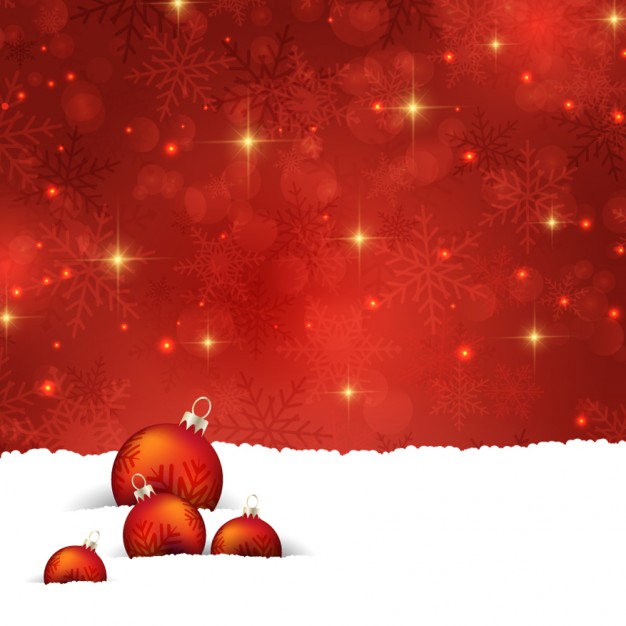 « Juste avant les fêtes… »2ème éditionLe mercredi 12 décembre 2018 De 16h00 à 20h00Au profit des projets du conseil des élèves de l’écoleAvec le soutien de Monsieur le Bourgmestre Gérard Couronné, de Madame l’Echevine Stéphanie Bury et de l’ensemble du Collège communal de la Ville de Genappe.Edit. resp. : Marc Potvin – « Le P’tit Bouillon » - Rue G. de Bouillon, 2 à Baisy-ThyAu programme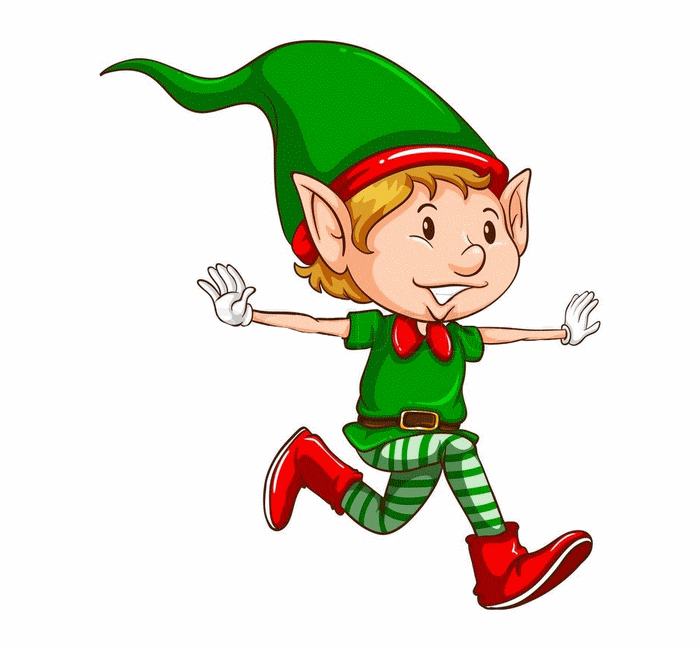 Petite restauration (gaufre chaude, hot dog & pain saucisse)Bar & Boissons chaudes (vin chaud, cacao et soupe à l’oignon)Bar des moines au profit des classes de neige 2020Séance cinéma pour les enfants de la section maternelle (17h00)Chorale des élèves de 2ème et3 ème Mat. & 1ère  Primaire (18h00)Visite du Père Noël (vers 18h30)Défi « Viva for Life » Pêche aux « boules de Noël »Mais également… des surprises !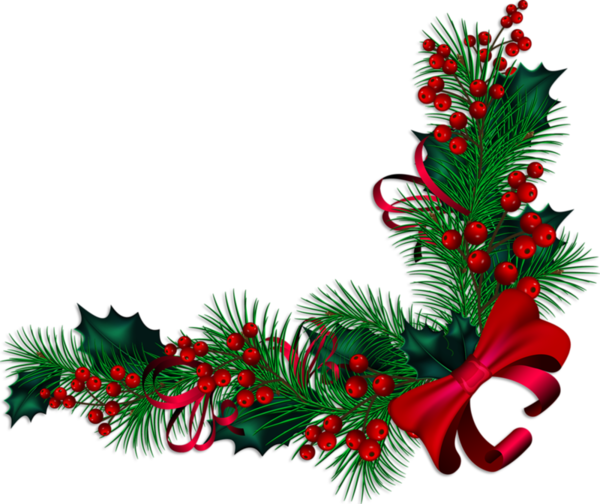 En plus de ce programme d’activités, nous avons le plaisir de proposer à la vente différents articles : de jolies roses de Noël, de délicieuses pralines en coffret cadeau, des gaufres, le calendrier de l’école et du gel douche parfumé naturel. Afin de gérer au mieux les ventes, merci de bien vouloir compléter un bon de commande pour le 23/11/2018.Durant la festivité, les enfants restent sous la responsabilité de leurs parents.